  ΕΛΛΗΝΙΚΗ ΔΗΜΟΚΡΑΤΙΑ                                                            Καλλιθέα 18/09/2018    ΝΟΜΟΣ ΑΤΤΙΚΗΣ                                                             Αρ. Πρωτ. : 50694/20.09.2018  ΔΗΜΟΣ ΚΑΛΛΙΘΕΑΣ                                                                             							ΠΡΟΣ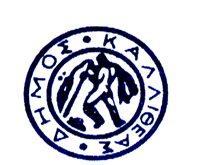 ΕΠΙΤΡΟΠΗ ΠΑΡΑΛΑΒΗΣ ΥΠΗΡΕΣΙΩΝ                 κ. Πρόεδρο Δημοτικού Συμβουλίου    Αρμόδιος : Κ. ΜΑΚΡΗΣ ΘΕΜΑ : “Περί έγκρισης πρωτοκόλλου οριστικής παραλαβής της Επιτροπής Παραλαβής υπηρεσιών  Πληροφορικής, Τηλεπικοινωνιών και Φωτοαντιγραφικών που ορίστηκε με την υπ’αριθμ. 9/2018 (ΑΔΑ:  ΩΑΣ7ΩΕΚ-ΣΚΦ)  απόφαση Δ.Σ.’’Σας παρακαλούμε, κατά την προσεχή συνεδρίαση του Δημοτικού Συμβουλίου, όπως συμπεριλάβετε και το θέμα που αφορά στην έγκριση του πρωτοκόλλου οριστικής παραλαβής υπηρεσιών, σύμφωνα με τις διατάξεις του άρθρου 65 παρ. 1 Ν. 3852/2010 “Νέα Αρχιτεκτονική της Αυτοδιοίκησης και της Αποκεντρωμένης Διοίκησης – Πρόγραμμα Καλλικράτης” (ΦΕΚ Α΄87/07-06-2010): «Το Δημοτικό Συμβούλιο αποφασίζει για όλα τα θέματα που αφορούν το Δήμο, εκτός από εκείνα που ανήκουν εκ του Νόμου στην αρμοδιότητα του Δημάρχου ή άλλου οργάνου του Δήμου ή το ίδιο το Δημοτικό Συμβούλιο μεταβίβασε σε επιτροπή του», σε συνδυασμό με τις ισχύουσες διατάξεις της παρ. 5 του  άρθρου 219 του Ν.4412/2016 , σύμφωνα με τις οποίες :    «5.  Το πρωτόκολλο οριστικής παραλαβής ( ενν. υπηρεσιών) εγκρίνεται από το αρμόδιο αποφαινόμενο όργανο με απόφασή του, η οποία κοινοποιείται υποχρεωτικά και στον ανάδοχο. Αν παρέλθει χρονικό διάστημα μεγαλύτερο των 30 ημερών από την ημερομηνία υποβολής του και δεν ληφθεί σχετική απόφαση για την έγκριση ή την απόρριψή του, θεωρείται ότι η παραλαβή έχει συντελεσθεί αυτοδίκαια.»          Τα πρωτόκολλα οριστικής παραλαβής περιγράφονται αναλυτικά στο παρακάτω πίνακα , ως εξής:                                           Ο ΑΝΤΙΔΗΜΑΡΧΟΣ              ΜΠΑΡΜΠΑΚΟΣ ΕΥΑΓΓΕΛΟΣΠΕΡΙΓΡΑΦΗ  ΠΑΡΟΧΗΣ ΥΠΗΡΕΣΙΑΣΚ.Α. ΠΡΟΫΠ/ΣΜΟΥΑΡΙΘΜΟΣ, ΗΜΕΡΟΜΗΝΙΑ ΠΑΡΑΣΤΑΤΙΚΟΥ (προαιρετικά) ΠΟΣΟ ΕΠΙΜΕΡΟΥΣ ΔΑΠΑΝΗΣ ΠΡΩΤΟΚΟΛΛΟΥ ΚΑΘΑΡΗ ΑΞΙΑ  ΜΕ ΦΠΑ /ΗΜΕΡΟΜΗΝΙΑ , ΠΟΣΟ , ΑΔΑ και ΑΔΑΜ  ΑΝΑΘΕΣΗΣ /ΣΥΜΒΑΣΗΣΔΑΠΑΝΗ ΠΑΡΟΧΗΣ ΥΠΗΡΕΣΙΩΝ ΜΕ ΤΙΤΛΟ “ΕΝΗΜΕΡΩΣΗ ΠΟΛΙΤΩΝ ΜΕΣΩ ΔΙΑΔΡΑΣΤΙΚΩΝ ΕΦΑΡΜΟΓΩΝ”15.6131.00171053, 05/09/20182.976,00 Ευρώ30/05/2018 (Α.Δ.Α.: 6ΡΦΘΩΕΚ-Μ0Β - Α.Δ.Α.Μ:18SYMV003173756) συμφωνητικό  ΔΑΠΑΝΗ ΣΥΝΤΗΡΗΣΗΣ ΕΦΑΡΜΟΓΩΝ ΛΟΓΙΣΜΙΚΟΥ ΓΙΑ ΤΙΣ ΑΝΑΓΚΕΣ ΛΕΙΤΟΥΡΓΙΑΣ ΤΗΣ ΤΕΧΝΙΚΗΣ ΥΠΗΡΕΣΙΑΣ10.6266.00040024869, 04/09/2018932,48 Ευρώ27/06/2018 (Α.Δ.Α.: ΩΗΗ7ΩΕΚ-Ν1Η - Α.Δ.Α.Μ:18AWRD00336091) ΑΠΟΦΑΣΗ ΑΝΑΘΕΣΗΣΔΑΠΑΝΗ ΕΡΓΑΣΙΩΝ ΣΥΝΤΗΡΗΣΗΣ ΚΑΙ ΕΠΙΣΚΕΥΗΣ ΤΩΝ ΦΩΤΟΑΝΤΙΓΡΑΦΙΚΩΝ ΜΗΧΑΝΗΜΑΤΩΝ ΤΩΝ ΥΠΗΡΕΣΙΩΝ ΤΟΥ ΔΗΜΟΥ ΚΑΛΛΙΘΕΑΣ ΓΙΑ ΤΟ ΕΤΟΣ 2018 (ΣΥΧΕΧΙΖΟΜΕΝΟ ΚΑΙ ΣΤΟ ΕΤΟΣ 2019)10.6265.002300242, 03/09/20182.065,64 Ευρώ03/08/2018 (Α.Δ.Α.: ΩΧ22ΩΕΚ-ΥΑΝ - Α.Δ.Α.Μ:18SYMV003529004) συμφωνητικόΔΑΠΑΝΗ ΣΥΝΤΗΡΗΣΗΣ ΕΦΑΡΜΟΓΩΝ ΟΙΚΟΝΟΜΙΚΟΥ ΚΥΚΛΩΜΑΤΟΣ10.6266.00010024842, 31/08/20183.509,20 Ευρώ08/06/2018 (Α.Δ.Α.: ΩΗΚΙΩΕΚ-Χ3Κ - Α.Δ.Α.Μ:18SYMV003234169) συμφωνητικό